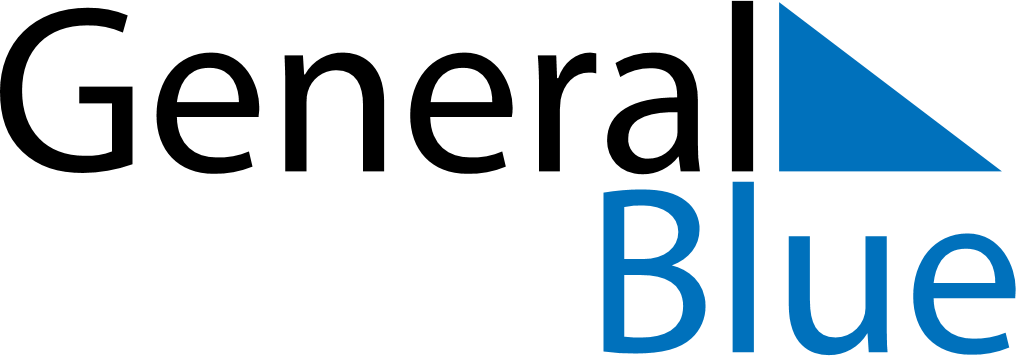 April 2026April 2026April 2026Burkina FasoBurkina FasoMONTUEWEDTHUFRISATSUN12345Easter Sunday6789101112Easter Monday131415161718192021222324252627282930